   FEE STRUCTURE 2019/20 1. REGO’S( 12 mths)   	(Birthdate as at 31/12/19)U 7’s   			 $608’s – 14’s 		 $70Other		         $902. OTHER DEALS – INC.  REGO Term fees in advancePMQ    (U7’s)	            	     $210	PMQ    (U8’s – 14’S)         $220     PMQ    Mixed (social) 	     $240	PMQ    Mens  	             $240Camden Haven >8 wk skills/game with Rego $130.IF OPTION (1) REGO PLUS PER GAME FEE PMQ                                     $10 p/playerBank Direct Payment*BSB 721-000  (HCCU)* A/C No 100197962     (Mid Coast Futsal Inc)* REF : SurnameWe accept:Active kids vouchers $100 (sport.nsw.gov.au/activekids) 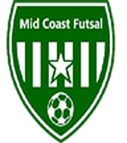 